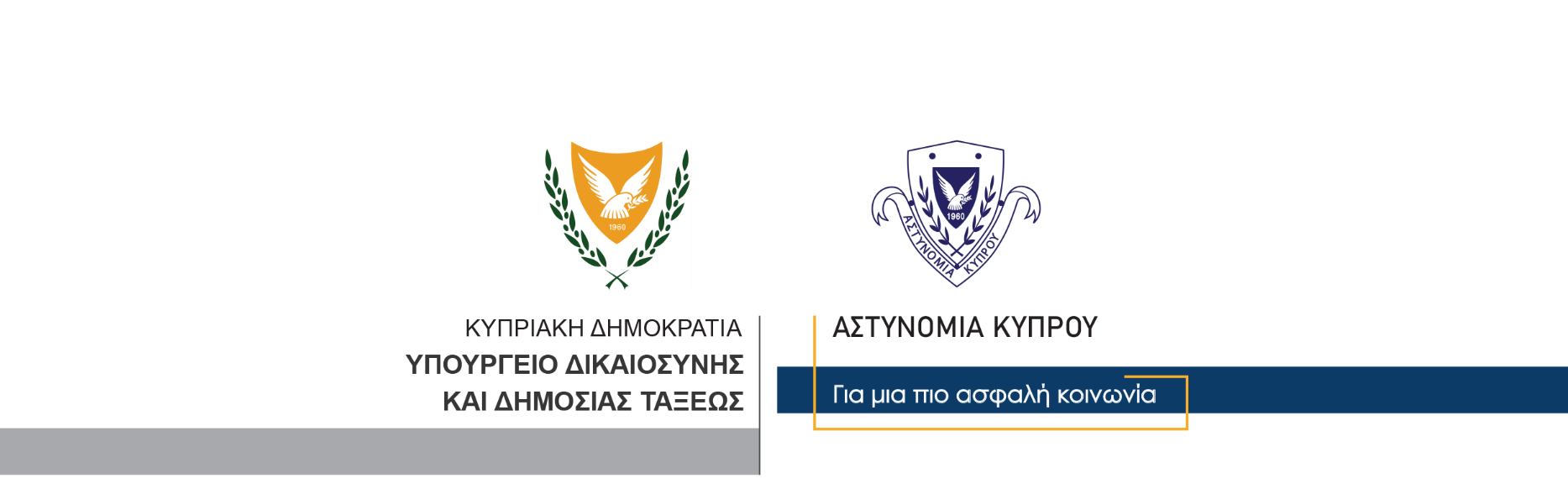 24 Οκτωβρίου, 2021                                                     Δελτίο Τύπου 2Παράνομη κατοχή, μεταφορά και χρήση πυρσού και καπνογόνου σε αθλητικό χώρο	Κατά την έναρξη του χθεσινού ποδοσφαιρικού αγώνα μεταξύ των ομάδων ΑΠΟΛΛΩΝ – ΠΑΦΟΣ στο Τσίρειο στάδιο, δύο νεαρά πρόσωπα θεάθηκαν να κρατούν ο ένας πυρσό και ο άλλος καπνογόνο. 	Αμέσως μετά το τέλος του αγώνα, τα δύο νεαρά πρόσωπα, εντοπίστηκαν και κατά τον έλεγχο των στοιχείων τους, διαπιστώθηκε ότι είναι ανήλικα. Μεταφέρθηκαν στον Αστυνομικό Σταθμό Αγίου Ιωάννη όπου κλήθηκαν και οι γονείς τους. 	Το ένα ανήλικο πρόσωπο ανακρίθηκε στην παρουσία του πατέρα του και αποχώρησε από τον Σταθμό, ενώ το δεύτερο ανήλικο πρόσωπο θα προσέλθει για ανάκριση σήμερα το πρωί, στην παρουσία του πατέρα του και του δικηγόρου του. Για την υπόθεση ενημερώθηκε επίσης η επί καθήκοντι λειτουργός του Γραφείου Ευημερίας. 	Ο Αστυνομικός Σταθμός Αγίου Ιωάννη συνεχίζει τις εξετάσεις.  									       Κλάδος ΕπικοινωνίαςΥποδιεύθυνση Επικοινωνίας Δημοσίων Σχέσεων & Κοινωνικής Ευθύνης